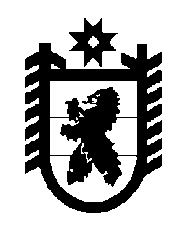 Российская Федерация Республика Карелия    УКАЗГЛАВЫ РЕСПУБЛИКИ КАРЕЛИЯО награждении государственными наградами Республики КарелияЗа большой вклад в развитие экономики и промышленности республики наградить ПОЧЕТНОЙ ГРАМОТОЙ РЕСПУБЛИКИ КАРЕЛИЯколлектив общества с ограниченной ответственностью «Производственное объединение «Киришинефтеоргсинтез».          Глава Республики  Карелия                                                               А.П. Худилайненг. Петрозаводск21 марта 2016 года№ 16